Teaching Assistants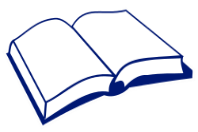 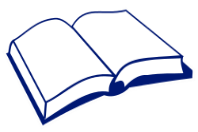 Training Plan